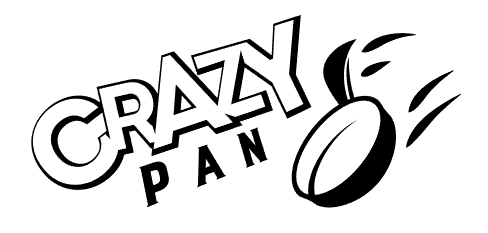 РУКОВОДСТВО ПОЛЬЗОВАТЕЛЯМИКСЕР ПЛАНЕТАРНЫЙ МОДЕЛИ: CP-PM20, CP-PM30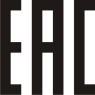 ВВЕДЕНИЕСпасибо, что приобрели профессиональное оборудование нашей торговой марки. Прежде чем Вы приступите к работе с ним, обязательно ознакомьтесь с настоящим руководством и сохраните его на весь срок эксплуатации изделия.Помните, что, выполняя все указания, изложенные в настоящем руководстве, Вы продлите срок эксплуатации оборудования и избежите возможного травмирования рабочего персонала.Мы надеемся, что наши рекомендации максимально облегчат Вам работу с оборудованием.НАЗНАЧЕНИЕДанное оборудование предназначено для использования на предприятиях общественного питания и применяется для замешивания теста и взбивания кремов.ПОДГОТОВКА К ЭКСПЛУАТАЦИИПеред первым использованием изделия удалите с его поверхности все упаковочные материалы, защитные уплотнители, пластиковые пакеты и т.п.Перед подключением убедитесь, что напряжение питания соответствует рабочему напряжению оборудования. Допустимый предел отклонения напряжения питания составляет ±10%.Перед загрузкой продуктов не забудьте хорошо промыть дежу и используемые насадки миксера. ВНИМАНИЕ! ЗАПРЕЩАЕТСЯ использовать оборудование, если:-  поврежден кабель питания;-  оборудование падало, имеет внешние повреждения или не функционирует.ВАЖНО:Если оборудование не используется или предстоит его очистка – обязательно отключите его от сети питания!БЕЗОПАСНОСТЬ ПРИ ПОДКЛЮЧЕНИИперед подключением убедитесь, что:-  напряжение питания сети соответствует требуемому значению;-  розетка питания по мощности рассчитана на подключение соответствующего оборудования.ТЕХНИЧЕСКИЕ ХАРАКТЕРИСТИКИ ЭКСПЛУАТАЦИЯВыберите и установите насадку в соответствии с приготавливаемым тестом или кремом.Крюк: обычно используется при замешивании теста, где объем воды составляет 47% ~ 50% от объема муки. Данная насадка для замешивания теста обычно используется на первой скорости.Плоский битер: обычно используется для взбивания тонкого теста для блинов, пирожных и при приготовлении картофельного пюре, а также начинки, его желательно использовать на второй скорости.Венчик: лучше всего подходит для взбивания крема и взбивания яиц, обычно используется на третьей скорости.Для снятия дежи вращайте рукоятку колеса, расположенного на станине, пока дежа не опустится до крайнего положения. Уберите дежу для более легкого доступа к месту крепления насадки. Установите необходимую насадку в L-образный паз и проверните ее до упора. Разместите дежу под насадкой и, вращая ручку колеса в обратном направлении, приведите дежу в начальное положение для замешивания. Подключите питание. Выберите необходимую скорость вращения. Включите оборудование с помощью переключателя на боковой поверхности корпуса. ВАЖНО: ПЕРЕД ПЕРЕКЛЮЧЕНИЕМ СКОРОСТЕЙ МИКСЕР НЕОБХОДИМО ОСТАНОВИТЬ! Выход оборудования из строя в результате переключения скорости до остановки вращения насадки не является гарантийным. Завершив работу, выключите переключатель питания и обесточьте оборудование. Разберите и промойте насадку и дежу. Затем тщательно их вытрите сухой тряпкой или полотенцем и просушите. УХОД И ОБСЛУЖИВАНИЕВАЖНО: при обслуживании оборудования следует руководствоваться положениями о системе технического обслуживания и ремонте торгово-технологического оборудования, выпущенными в приказе министерства торговли от 3 октября 1980 г. n 264.ВАЖНО: запрещается выполнять техническое обслуживание оборудования с включенным электропитанием. ВАЖНО: строго запрещена чистка корпуса оборудования под струей воды или с погружением в воду. ВАЖНО: запрещается очищать рабочие поверхности с помощью абразивных или агрессивных химических средств.  ВАЖНО: если оборудование долго не использовалась, перед повторным включением обязательно удалите всю пыль и грязь с его поверхности.  Выключите оборудование и отсоедините его от сети питания.Помойте насадки и дежу.Протрите насухо все рабочие поверхности, используя мягкую тряпку или салфетку. ПЕРЕМЕЩЕНИЕ И ХРАНЕНИЕ Изделие следует перемещать с осторожностью, избегая его падения и ударов. Изделие в упаковке запрещается хранить на открытом воздухе в течение долгого времени, его следует поместить на хорошо проветриваемый склад, запрещается переворачивать. При хранении на временном складе необходимо предусмотреть меры по защите от дождя.МодельCP-PM20CP-PM30Мощность, кВт1,11,5Напряжение, В220-240220-240Объем дежи, л2030Макс. перемешиваемая масса, кг46Скорость перемешивания, об/мин68/170/350142/234/429